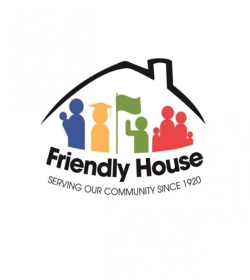 NOW and until April 15, 2019!Select extracurricular activity/activities you wish to support:	 Principal’s Choice     Area with greatest need	      Community Garden		  Special Projects     Athletics	 		      Community Education		  Service Learning Projects     STEM/STEAM		      Visual Arts/Music		  	  Enrichment Field Trips